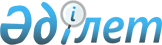 О внесении изменений в решение Бейнеуского районного маслихата от 28 декабря 2021 года №14/135 "О районном бюджете на 2022-2024 годы"Решение Бейнеуского районного маслихата Мангистауской области от 21 апреля 2022 года № 18/176
      Бейнеуский районный маслихат РЕШИЛ:
      1. Внести в решение Бейнеуского районного маслихата "О районном бюджете на 2022-2024 годы" от 28 декабря 2021 года №14/135 (зарегистрировано в Реестре государственной регистрации нормативных правовых актов под №26276) следующие изменения:
      пункт 1 изложить в новой редакции:
      "1. Утвердить районный бюджет на 2022-2024 годы согласно приложениям 1, 2 и 3 к настоящему решению соответственно, в том числе на 2022 год в следующих объемах:
      1) доходы – 10 438 438,6 тысяч тенге, в том числе по:
      налоговым поступлениям – 3 297 047,6 тысяч тенге;
      неналоговым поступлениям – 71 457,0 тысяч тенге;
      поступлениям от продажи основного капитала – 41 489,0 тысяч тенге;
      поступлениям трансфертов – 7 028 445,0 тысяч тенге;
      2) затраты – 10 457 297,2 тысяч тенге;
      3) чистое бюджетное кредитование – 71 944,0 тысяч тенге;
      бюджетные кредиты – 147 024,0 тысячи тенге;
      погашение бюджетных кредитов – 75 080,0 тысяч тенге;
      4) сальдо по операциям с финансовыми активами – 0 тенге;
      приобретение финансовых активов – 0 тенге;
      поступления от продажи финансовых активов государства– 0 тенге;
      5) дефицит (профицит) бюджета – -90 802,6 тысячи тенге;
      6) финансиро вание дефицита (использование профицита) бюджета –  90 802,6 тысячи тенге;
      поступление займов - 147 024,0 тысячи тенге;
      погашение займов - 75 080,0 тысяч тенге;
      используемые остатки бюджетных средств - 18 858,6 тысяч тенге.
      приложения 1 к указанному решению изложить в новой редакции согласно приложениям к настоящему решению.
      2. Настоящее решение вводится в действие с 1 января 2022 года. Бюджет района на 2022 год
					© 2012. РГП на ПХВ «Институт законодательства и правовой информации Республики Казахстан» Министерства юстиции Республики Казахстан
				
      Секретарь Бейнеуского районного маслихата 

К.Мансуров
Приложение 1к решению Бейнеуского районногомаслихата от 19 апреля 2022 года №18/176Приложение 1к решению Бейнеуского районногомаслихата от 28 декабря 2021 года №14/135
Категория
Категория
Категория
Категория
Категория
Сумма, тысяч тенге
Класс
Класс
Класс
Класс
Сумма, тысяч тенге
Подкласс
Подкласс
Подкласс
Сумма, тысяч тенге
Наименование
Наименование
Сумма, тысяч тенге
1. Доходы
10 438 438,6
1
Налоговые поступления
3 297 047,6
01
Подоходный налог
173 788,4
1
Корпоративный подоходный налог
25 492,4
2
Индивидуальный подоходный налог
148 296,0
04
Hалоги на собственность
3 079 191,2
1
Hалоги на имущество
2 976 366,4
3
Земельный налог
13 296,0
4
Hалог на транспортные средства
89 528,8
05
Внутренние налоги на товары, работы и услуги
34 777,0
2
Акцизы
7 100,0
3
Поступления за использование природных и других ресурсов
16 900,0
4
Сборы за ведение предпринимательской и профессиональной деятельности
10 650,0
5
Налог на игорный бизнес
127,0
07
Прочие налоги
691,0
1
Прочие налоги
691,0
08
Обязательные платежи, взимаемые за совершение юридически значимых действий и (или) выдачу документов уполномоченными на то государственными органами или должностными лицами
8 600,0
1
Государственная пошлина
8 600,0
2
Неналоговые поступления
71 457,0
01
Доходы от государственной собственности
66 654,0
1
Поступления части чистого дохода государственных предприятий
370,0
5
Доходы от аренды имущества, находящегося в государственной собственности
15 868,0
7
Вознаграждения по кредитам, выданным из государственного бюджета
50 416,0
04
Штрафы, пени, санкции, взыскания, налагаемые государственными учреждениями, финансируемыми из государственного бюджета, а также содержащимися и финансируемыми из бюджета (сметы расходов) Национального Банка Республики Казахстан
4 500,0
1
Штрафы, пени, санкции, взыскания, налагаемые государственными учреждениями, финансируемыми из государственного бюджета, а также содержащимися и финансируемыми из бюджета (сметы расходов) Национального Банка Республики Казахстан, за исключением поступлений от организаций нефтяного сектора и в Фонд компенсации потерпевшим
4 500,0
06
Прочие неналоговые поступления
303,0
1
Прочие неналоговые поступления
303,0
3
Поступления от продажи основного капитала
41 489,0
01
Продажа государственного имущества, закрепленного за государственными учреждениями
16 200,0
1
Продажа государственного имущества, закрепленного за государственными учреждениями
16 200,0
03
Продажа земли и нематериальных активов
25 289,0
1
Продажа земли
25 289,0
4
Поступления трансфертов 
7 028 445,0
02
Трансферты из вышестоящих органов государственного управления
7 028 445,0
2
Трансферты из областного бюджета
7 028 445,0
Функциональная группа
Функциональная группа
Функциональная группа
Функциональная группа
Функциональная группа
Сумма, тысяч тенге
Администратор бюджетных программ
Администратор бюджетных программ
Администратор бюджетных программ
Администратор бюджетных программ
Сумма, тысяч тенге
Программа
Программа
Программа
Сумма, тысяч тенге
Наименование
Наименование
Сумма, тысяч тенге
2. Затраты
10 457 297,2
01
Государственные услуги общего характера
798 099,2
112
Аппарат маслихата района (города областного значения)
44 905,4
001
Услуги по обеспечению деятельности маслихата района (города областного значения)
44 905,4
122
Аппарат акима района (города областного значения)
307 219,0
001
Услуги по обеспечению деятельности акима района (города областного значения)
307 219,0
459
Отдел экономики и финансов района (города областного значения)
1 838,6
003
Проведение оценки имущества в целях налогообложения
1 838,6
454
Отдел предпринимательства и сельского хозяйства района (города областного значения)
35 325,0
001
Услуги по реализации государственной политики на местном уровне в области развития предпринимательства и сельского хозяйства
35 325,0
458
Отдел жилищно-коммунального хозяйства, пассажирского транспорта и автомобильных дорог района (города областного значения)
56 517,0
001
Услуги по реализации государственной политики на местном уровне в области жилищно-коммунального хозяйства, пассажирского транспорта и автомобильных дорог 
43 459,0
013
Капитальные расходы государственного органа
9 164,0
106
Проведение мероприятий за счет чрезвычайного резерва местного исполнительного органа для ликвидации чрезвычайных ситуаций социального, природного и техногенного характера
3 894,0
459
Отдел экономики и финансов района (города областного значения)
228 702,2
001
Услуги по реализации государственной политики в области формирования и развития экономической политики, государственного планирования, исполнения бюджета и управления коммунальной собственностью района (города областного значения)
96 413,0
113
Целевые текущие трансферты нижестоящим бюджетам
61 395,2
114
Целевые трансферты на развитие нижестоящим бюджетам
70 894,0
486
Отдел земельных отношений, архитектуры и градостроительства района (города областного значения)
33 185,0
001
Услуги по реализации государственной политики в области регулирования земельных отношений, архитектуры и градостроительства на местном уровне
33 185,0
801
Отдел занятости, социальных программ и регистрации актов гражданского состояния района (города областного значения)
90 407,0
001
Услуги по реализации государственной политики на местном уровне в сфере занятости, социальных программ и регистрации актов гражданского состояния
68 407,0
003
Капитальные расходы государственного органа
22 000,0
02
Оборона
13 370,0
122
Аппарат акима района (города областного значения)
13 370,0
005
Мероприятия в рамках исполнения всеобщей воинской обязанности
11 352,0
006
Предупреждение и ликвидация чрезвычайных ситуаций масштаба района (города областного значения)
2 018,0
03
Общественный порядок, безопасность, правовая, судебная, уголовно-исполнительная деятельность
1 530,0
458
Отдел жилищно-коммунального хозяйства, пассажирского транспорта и автомобильных дорог района (города областного значения)
1 530,0
021
Обеспечение безопасности дорожного движения в населенных пунктах
1 530,0
06
Социальная помощь и социальное обеспечение
1 653 379,0
801
Отдел занятости, социальных программ и регистрации актов гражданского состояния района (города областного значения)
1 648 379,0
004
Программа занятости
482 361,0
006
Оказание социальной помощи на приобретение топлива специалистам здравоохранения, образования, социального обеспечения, культуры, спорта и ветеринарии в сельской местности в соответствии с законодательством Республики Казахстан
52 454,0
007
Оказание жилищной помощи
6 399,0
009
Материальное обеспечение детей-инвалидов, воспитывающихся и обучающихся на дому
9 189,0
010
Государственная адресная социальная помощь
347 113,0
011
Социальная помощь отдельным категориям нуждающихся граждан по решениям местных представительных органов
214 744,0
014
Оказание социальной помощи нуждающимся гражданам на дому
104 081,0
017
Обеспечение нуждающихся инвалидов обязательными гигиеническими средствами и предоставление услуг специалистами жестового языка, индивидуальными помощниками в соответствии с индивидуальной программой реабилитации инвалида
255 041,0
018
Оплата услуг по зачислению, выплате и доставке пособий и других социальных выплат
707,0
020
Размещение государственного социального заказа в неправительственных организациях
30 363,0
023
Обеспечение деятельности центров занятости населения
91 104,0
050
Обеспечение прав и улучшение качества жизни инвалидов в Республике Казахстан
54 823,0
458
Отдел жилищно-коммунального хозяйства, пассажирского транспорта и автомобильных дорог района (города областного значения)
5 000,0
094
Предоставление жилищных сертификатов как социальная помощь 
5 000,0
07
Жилищно-коммунальное хозяйство
834 782,0
458
Отдел жилищно-коммунального хозяйства, пассажирского транспорта и автомобильных дорог района (города областного значения)
483 819,0
003
Организация сохранения государственного жилищного фонда
5 508,0
028
Развитие коммунального хозяйства
1 000,0
029
Развитие системы водоснабжения и водоотведения
22 254,0
033
Проектирование, развитие и (или) обустройство инженерно-коммуникационной инфраструктуры
455 057,0
467
Отдел строительства района (города областного значения)
15 605,0
004
Проектирование, развитие и (или) обустройство инженерно-коммуникационной инфраструктуры
15 605,0
458
Отдел жилищно-коммунального хозяйства, пассажирского транспорта и автомобильных дорог района (города областного значения)
335 358,0
012
Функционирование системы водоснабжения и водоотведения
39 707,4
015
Освещение улиц в населенных пунктах
295 650,6
08
Культура, спорт, туризм и информационное пространство
472 048,6
467
Отдел строительства района (города областного значения)
1 000,0
011
Развитие объектов культуры
1 000,0
802
Отдел культуры, физической культуры и спорта района (города областного значения)
236 534,0
005
Поддержка культурно-досуговой работы
236 534,0
802
Отдел культуры, физической культуры и спорта района (города областного значения)
10 933,0
007
Проведение спортивных соревнований на районном (города областного значения) уровне
1 260,0
008
Подготовка и участие членов сборных команд района (города областного значения) по различным видам спорта на областных спортивных соревнованиях
9 673,0
470
Отдел внутренней политики и развития языков района (города областного значения)
102 777,0
001
Услуги по реализации государственной политики на местном уровне в области информации, укрепления государственности и формирования социального оптимизма граждан, развития языков
29 020,0
004
Реализация мероприятий в сфере молодежной политики
70 757,0
005
Услуги по проведению государственной информационной политики
3 000,0
802
Отдел культуры, физической культуры и спорта района (города областного значения)
120 804,6
001
Услуги по реализации государственной политики на местном уровне в области культуры, физической культуры и спорта
21 362,0
004
Функционирование районных (городских) библиотек
99 442,6
10
Сельское, водное, лесное, рыбное хозяйство, особо охраняемые природные территории, охрана окружающей среды и животного мира, земельные отношения
19 466,0
467
Отдел строительства района (города областного значения)
2 000,0
010
Развитие объектов сельского хозяйства
2 000,0
459
Отдел экономики и финансов района (города областного значения)
17 466,0
099
Реализация мер по оказанию социальной поддержки специалистов
17 466,0
11
Промышленность, архитектурная, градостроительная и строительная деятельность
51 511,0
467
Отдел строительства района (города областного значения)
51 511,0
001
Услуги по реализации государственной политики на местном уровне в области строительства
51 511,0
13
Прочие
778 831,0
458
Отдел жилищно-коммунального хозяйства, пассажирского транспорта и автомобильных дорог района (города областного значения)
137 485,0
064
Развитие социальной и инженерной инфраструктуры в сельских населенных пунктах в рамках проекта "Ауыл-Ел бесігі"
137 485,0
467
Отдел строительства района (города областного значения)
640 103,0
079
Развитие социальной и инженерной инфраструктуры в сельских населенных пунктах в рамках проекта "Ауыл-Ел бесігі"
640 103,0
459
Отдел экономики и финансов района (города областного значения)
1 243,0
012
Резерв местного исполнительного органа района (города областного значения)
1 243,0
14
Обслуживание долга
50 416,0
459
Отдел экономики и финансов района (города областного значения)
50 416,0
021
Обслуживание долга местных исполнительных органов по выплате вознаграждений и иных платежей по займам из областного бюджета
50 416,0
15
Трансферты
5 783 864,4
459
Отдел экономики и финансов района (города областного значения)
5 783 864,4
006
Возврат неиспользованных (недоиспользованных) целевых трансфертов
1 988,6
024
Целевые текущие трансферты из нижестоящего бюджета на компенсацию потерь вышестоящего бюджета в связи с изменением законодательства
5 164 235,4
038
Субвенции
532 203,0
054
Возврат сумм неиспользованных (недоиспользованных) целевых трансфертов, выделенных из республиканского бюджета за счет целевого трансферта из Национального фонда Республики Казахстан
85 437,4
3. Чистое бюджетное кредитование
71 944,0
Бюджетные кредиты
147 024,0
10
Сельское, водное, лесное, рыбное хозяйство, особо охраняемые природные территории, охрана окружающей среды и животного мира, земельные отношения
147 024,0
459
Отдел экономики и финансов района (города областного значения)
147 024,0
018
Бюджетные кредиты для реализации мер социальной поддержки специалистов
147 024,0
Погашение бюджетных кредитов
75 080,0
5
Погашение бюджетных кредитов
75 080,0
01
Погашение бюджетных кредитов
75 080,0
1
Погашение бюджетных кредитов, выданных из государственного бюджета
75 080,0
4. Сальдо по операциям с финансовыми активами
0
Приобретение финансовых активов
0
Поступления от продажи финансовых активов государства
0
5. Дефицит (профицит) бюджета
-90 802,6
6. Финансирование дефицита (использование профицита) бюджета
90 802,6
Поступление займов
147 024,0
7
Поступления займов
147 024,0
01
Внутренние государственные займы
147 024,0
2
Договоры займа
147 024,0
Погашение займов
75 080,0
16
Погашение займов
75 080,0
459
Отдел экономики и финансов района (города областного значения)
75 080,0
005
Погашение долга местного исполнительного органа перед вышестоящим бюджетом
75 080,0
Используемые остатки бюджетных средств
18 858,6
8
Используемые остатки бюджетных средств
18 858,6
01
Остатки бюджетных средств
18 858,6
1
Свободные остатки бюджетных средств
18 858,6